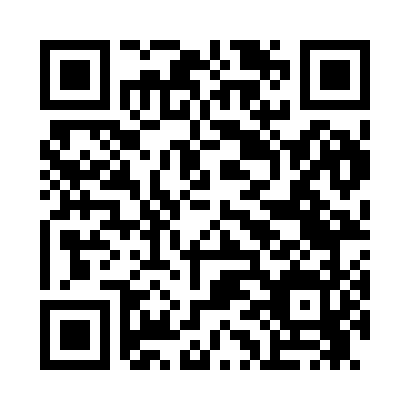 Prayer times for Jay See Landing, Minnesota, USAMon 1 Jul 2024 - Wed 31 Jul 2024High Latitude Method: Angle Based RulePrayer Calculation Method: Islamic Society of North AmericaAsar Calculation Method: ShafiPrayer times provided by https://www.salahtimes.comDateDayFajrSunriseDhuhrAsrMaghribIsha1Mon3:115:131:105:249:0711:082Tue3:125:141:105:249:0611:083Wed3:125:141:105:249:0611:084Thu3:135:151:105:249:0611:085Fri3:135:161:115:249:0511:086Sat3:145:161:115:249:0511:087Sun3:145:171:115:249:0411:088Mon3:155:181:115:249:0411:079Tue3:155:191:115:249:0311:0710Wed3:165:201:115:249:0311:0711Thu3:165:211:125:249:0211:0612Fri3:185:221:125:239:0111:0413Sat3:205:231:125:239:0011:0314Sun3:225:241:125:239:0011:0115Mon3:235:251:125:238:5911:0016Tue3:255:261:125:238:5810:5817Wed3:275:271:125:228:5710:5618Thu3:295:281:125:228:5610:5519Fri3:315:291:125:228:5510:5320Sat3:335:301:125:228:5410:5121Sun3:355:311:125:218:5310:4922Mon3:375:321:125:218:5210:4723Tue3:385:331:125:218:5110:4524Wed3:405:351:125:208:5010:4325Thu3:425:361:125:208:4910:4126Fri3:445:371:125:198:4710:3927Sat3:465:381:125:198:4610:3728Sun3:485:391:125:188:4510:3529Mon3:505:411:125:188:4310:3330Tue3:525:421:125:178:4210:3131Wed3:545:431:125:178:4110:29